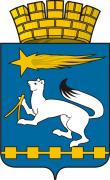 АДМИНИСТРАЦИЯ ГОРОДСКОГО ОКРУГА НИЖНЯЯ САЛДАП О С Т А Н О В Л Е Н И Е__________ 		                                                                   № ______            		г. Нижняя СалдаО внесении изменений в административный регламент по предоставлению муниципальной услуги  «Присвоение адреса объекту недвижимости»В соответствии с  Федеральными законами  от 06   октября  2003 года № 131-ФЗ «Об общих принципах организации местного самоуправления в Российской Федерации», от 27 июля 2010 года № 210-ФЗ «Об организации предоставления государственных и муниципальных услуг», от 13 июля 2015 года № 250-ФЗ « О внесении изменений в Федеральный закон «О защите конкуренции» и отдельные законодательные акты Российской Федерации», руководствуясь Постановлением Правительства Российской Федерации от 30.04.2014 № 403 «Об исчерпывающем перечне процедур в сфере жилищного строительства», Уставом городского округа Нижняя Салда, администрация городского округа Нижняя СалдаПОСТАНОВЛЯЕТ:1. Внести в административный регламент по предоставлению муниципальной услуги «Присвоение адреса объекту недвижимости»,  утвержденный постановлением администрации городского округа Нижняя Салда от 28.05.2014 № 545 (с изменениями, внесенными постановлениями администрации городского округа Нижняя Салда от 01.07.2016 № 575)   следующие изменения:1.1. пункт 18 подраздела 4 изложить в новой редакции:«18. Срок предоставления муниципальной услуги специалистами ОАиГ или  МФЦ со дня поступления заявления о предоставлении муниципальной услуги и документов не должен превышать восьми дней.».1.2. раздел V дополнить пунктом 90 следующего содержания:«90. Жалоба на решения и (или) действия (бездействие) органов, предоставляющих государственные услуги, органов, предоставляющих муниципальные услуги, должностных лиц органов, предоставляющих государственные услуги, или органов, предоставляющих муниципальные услуги, либо государственных или муниципальных служащих при осуществлении в отношении юридических лиц и индивидуальных предпринимателей, являющихся субъектами градостроительных отношений, процедур, включенных в исчерпывающие перечни процедур в сферах строительства, утвержденные Правительством Российской Федерации в соответствии с частью 2 статьи 6 Градостроительного кодекса Российской Федерации, может быть подана такими лицами в порядке, установленном настоящей статьей, либо в порядке, установленном антимонопольным законодательством Российской Федерации, в антимонопольный орган.».1.3. Приложение № 2 к административному регламенту  исключить.2. Опубликовать настоящее постановление в газете «Городской вестник плюс» и разместить на официальном сайте администрации городского округа Нижняя Салда.3. Контроль за исполнением настоящего постановления возложить на первого заместителя  главы  администрации городского округа Нижняя Салда С.Н. Гузикова.Глава городского округа                                                                     Е.В. Матвеева.